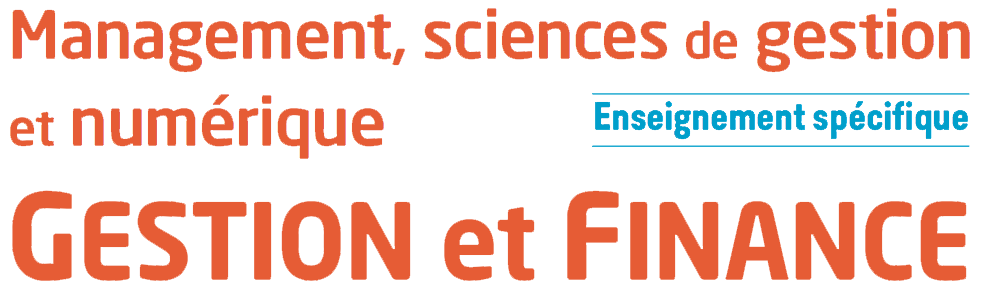 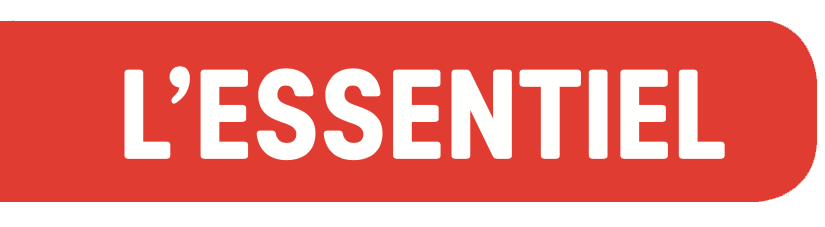 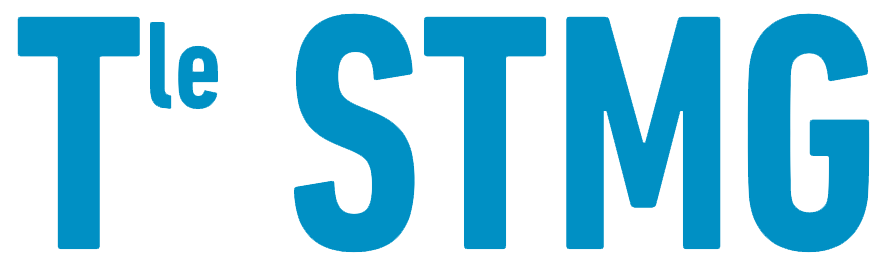 Chapitre 11 : L’analyse de la rentabilité de l’entrepriseLa rentabilité est la capacité d’une entreprise à réaliser des bénéfices à partir des moyens (ressources matérielles, humaines et financières) mis en œuvre. C’est un indicateur de la performance économique et financière d’une entreprise.La distinction entre rentabilité économique et rentabilité financièreLa rentabilité économiqueLa rentabilité économique permet de savoir si l’entreprise arrive dans son activité courante à dégager des revenus avec les capitaux qu’elle a investis. Si la rentabilité économique est négative, c’est que l’entreprise n’est pas viable. Elle doit alors trouver rapidement des solutions si elle ne veut pas faire faillite. Plus la rentabilité économique est bonne, plus l’entreprise est performante. Le calcul du taux de rentabilité économique (Re) est le suivant :Re = Résultat d’exploitation × 100                                                                   (Immobilisations brutes + BFR)Ce sont les dirigeants qui sont intéressés par la rentabilité économique de l’entreprise. En effet, elle leur permet d’évaluer la gestion de l’entreprise et de vérifier qu’ils ont pris les bonnes décisions.Les charges d’intérêt n’impactent que le résultat net, et non le résultat d’exploitation qui sert de base au calcul de la rentabilité économique. La solution de financement choisie n’aura donc aucun impact sur la rentabilité économique qui restera la même quelle que soit la solution choisie.La rentabilité financièreLa rentabilité financière mesure la capacité de l’entreprise à rémunérer les associés (le capital) et à l’ensemble des bénéfices non distribués (les réserves) : les capitaux propres. Plus la rentabilité financière est bonne, plus l’entreprise est performante. Le calcul du taux de rentabilité financière (Rf) est le suivant :Rf = Résultat net × 100                                                                                Capitaux propres Ce sont les associés et les investisseurs potentiels qui sont intéressés par la rentabilité financière de l’entreprise. En effet, les associés ont besoin de savoir combien leur rapportera l’argent qu’ils ont investi dans l’entreprise. Le taux de rentabilité financière les renseigne quant au retour sur investissement réalisé pour 100 € investis dans l’entreprise. Plus l’entreprise sera performante, plus elle attirera les investisseurs.Le rapprochement entre rentabilité économique et rentabilité financièreLa rentabilité financière sera impactée par la solution de financement choisie en raison des charges d’intérêt liées aux emprunts, qui diminueront le résultat net. Pour savoir s’il vaut mieux emprunter ou faire appel à d’autres solutions de financement, on compare le taux de rentabilité économique avec le taux d’intérêt proposé par la banque.Si le taux de rentabilité économique est supérieur aux taux d’emprunt, la rentabilité financière augmentera. C’est ce qu’on appelle un effet de levier positif. Il signifie que l’entreprise a intérêt à faire appel à l’emprunt comme solution de financement.En revanche, si le taux de rentabilité économique est inférieur aux taux d’emprunt, la rentabilité financière baissera. C’est ce que l’on appelle l’effet de massue. Il faudra alors emprunter le moins possible et recourir à d’autres solutions de financement.